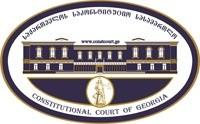 www.constcourt.gehttps://www.constcourt.ge/ka/contact. 3        .           .      –       –           ;;1-2.                                                     ( 6382)  1-2.                                                     ( 6382)   „    “ N1772-II)  2009 წელი, 09 ოქტომბერი.          1.    -  119-   1-, -3  -4 , 121-  1-    ,      /    ,     /      ,    /             .  -15  -2 : „     .            ,   .       ,             ,     ,    -.       24    ,       24 .“   2.  - 125-  1- , 126-  1-    13-  -2  -2    ,          ,  ,             ,    ,      /     .   () 31-  („) -7 : „         ,    -  .  ,      ,    .“ :-9  -2 ; -15  -2 ;31-  -7 ;-60  -4  „“ .„   “  :-19  1-  „“ ;31- ;311-  1-  -2 ;39-  1-  „“ .    „   “  : -19,31,311,39  , :„   “  : -19  1-  „“ 31- 311-  1-  -2 39-  1-  „“          , ,     ,         ; გ).      ,  ; დ).           ,         . N1   2014  16 ,       N1/4143-14 N007291013014     - 260-  -2  „“  „“ /  260-  -3  „“ / (    ,   ,       -).    16.06.2017   ( N1/99-15)     . ,    23.01.2018  (N470-17)       .    , -    .  29.10.2013      N007161013013  (.   .   ).  ,   .               . ,  N007291013014       N007161013013     / .  ,   N007161013013 ,      ,     ,     ,    ,      , ,    .    ,             .      N007291013014        N007161013013     , -          .  N007161013013      16.10.2013  19 . 38   - .  ,   - :       (    ), .     ,         .    5 , - 19 . 43 ,    . .   19 . 50 .   .  -    , ,         (  , ,  )       .   ,    , - .  ,   (19:50 )  .   ,  ,  ,   ,    0.5135 .   - ..        16.10.2013  20:06 . .       16.10.2013 .        .          .           .   : 16.10.2013  21:20    . .17.10.2013  05:00 . – 05:45 .   .    ,  ,    ,   4.4768    - .18.10.2013  .   .     N007161013013 ;   ,   ,   ..   .   N007161013013 ,  .   (29.10.2013 .) .          ,         N007291013014 ,           : , - N007161013013    .,  ,          , ,   -15  -2   .        .   - 22-  1-  : „           ,      ,      .“     „   “ („fruit of the poisonous tree doctrine“) ,      .   16.10.2013     ( ), ,         ,      ( ). ,  :1.     ;2.    .     .   ,      ,    (  ,        .  17.10.2013  N11/8178 ,   ,  „     ,      ,      ,  .      “),      ,        ( ,    ). .       ,     ,       (      ),   ,   . ,   ,     .  ,    16.10.2013  .           .,             16.10.2013  .       ()      -  ( )  .  -  119-           :   „       ,         , ,      .“  -4   , „   , ,          ,    ,     ,       “.   , ,          . - 121-    :    „,  ,      ,      120-          , ,      ,    ,       ,   “. ,  ,     , ,  , ,       - 120- ,        . -  -3    -11    :    „   ,          ,       ,        /    -  “.,  , ,   ,      ,      ,  ,     , ,         ,       .     -15        -2         -  . ,   -15             „  ,             “; ,   -2        , ,    - .   , „              (    )    ,             ,         .               /     “ (   2018  26   „         “, II-109).      /        /  . , - 112-  , : „ ,    ,     ,      .  ,           24      .         “., - 112-  -5  ,   ,       ,      ex post  .,   , „        ,                 ,     , ,            (     ),         ,     ,   ,       ,            24          (  ),       “. ,          , ,      -15  -2    .    25.12.2020  N2/2/1276   57-  : „57.        ,    /              /   ,    ,  ,    , , ,      .   ,      ,    ,            ,    ,  ,           ,            , , ,    “.    61 – 62  :                                                     „61.   ,     , , 2  . ,        ,  ,  , , 40        . ,  ,     ,    ,           ,   .            . ,     ,                           .62.   ,             ,  ,    ,           ,   ,           .  ,        ,             “. ,  N007161013013  16.10.2013      .          ,  ,    ,       ,   ,          ,       -      .  ,  ,  - 119-  1-, -3  -4 , 121-  1- ,     ,     -15  -2           ,             . ,           , ,   . N2  31-  -7   „          ,    .  ,      ,    .“   ,    „   - ,       ,    - „in dubio pro reo“,  ,        , ,         .          ,            .       ,        -         “ (   2015  22   „      “, II-2). ,   ,        ,     (, )  ,  ,          .  ,             ,   31-  -7   ,      . „     ,              ...       ,          . ,       ,    ,     ,        ...           .  ,    ,   ,  ,      ,   ,       .  ,           ,      ,     ,    ()    “ (   2015  22   „      “, II-41-43).  ,    1-  ,     N007291013014     16.12.2014   : „ - ...     ,    .            -  , 2013  3 ,      .          N0090300713002     11933,70   ,      - 1905,42    ,  2013  30      .  , .. „“  “.       -   2013  30 , 21:35 - 22:30 - , . - 125 – 126-  .      -    - .  ,         - .   ,     ,    -    - (  ,     ,     ,    ).    30.10.2013  „ “,      „“,   : 21:35 .  : 22:30 .  ,      -     -  .  ,     .   .. „“-          (  ) .  ,   : „ - .       ,              -             ,                       .         -    .              .       24      22  -,  2  .           .       ,          1   -   N27/12        30.10.13 .“         .      ,   . ,   ,           .   .     ,    iPhone-, ,  , ,   ,        , -   ,       () .  [ N1/4143-14 (N007291013014)      17.10.2014     .    -: NN 025, 026, 027, 028, 029 [ , : 1 . 47 . (00:00:00 – 01:00:47 .)]:                                   1). : 00:00:22 – 00:02:11 . (: 1 . 49 );                                    2). : 00:46:07 – 01:00:44 . (: 14 . 37 ). ,      (- )  ,        . .   30.10.2013    ,    , .     ,  ,         .   ,   , .   ,  .         :   .[ N1/4143-14 (N007291013014)      17.10.2014     .    -: NN 025, 026, 027, 028, 029 [: 42:35 . (01:00:50 – 02:43:25 .)]:                                    1). : 01:03:56 – 01:04:58 . (: 1 . 2 );   ,     -       ,    ,  ,  ,      .   .    ,  .       .    ,     , ,     ( )   ,         , .    . .    /            (.).[ N1/4143-14 (N007291013014)      17.10.2014     .    -: NN 025, 026, 027, 028, 029 [: 42:35 . (01:00:50 – 02:43:25 .)]:                                      1). : 01:04:58 – 01:06:14 . (: 1 . 16 );                                     2). : 02:03:14 – 02:03:40 . (: 26 );                            3). : 02:31:42 – 02:32:21 . (: 39 );                           4). : 01:16:00 – 01:16:38 . (: 38 ).,     (               )                   (    ),                    ,        -  . ,     ,              .,       ,     . .      ,  ,  .  ,    ?!   ,   ,         .. " "  (     )               . , .     ., ,          ,      (           ). -  .  :   - .   .. „“     . [ N1/4143-14 (N007291013014)      17.10.2014     .    -:NN 020 021,022, 023, 024 [ : 58:49 . (00:00:00 – 00:58:49 .)]:                            1). : 00:24:21 – 00:24:39 . (: 18 );                               2). : 00:35:19 – 00:35:57 . (: 28 );NN 025, 026, 027, 028, 029 [: 42:35 . (01:00:50 – 02:43:25 .)]:                1). : 00:03:03 – 00:04:13 . (: 1 წთ.10 ) ]. .             .    .. „“    .[ N1/4143-14 (N007291013014)      17.10.2014     .    -: NN 025, 026, 027, 028, 029 [: 42:35 . (01:00:50 – 02:43:25 .)]:                                      1). : 01:07:53 – 01:09:14 . (: 1 21 );                                     2). : 01:11:02 – 01:12:25 . (: 1 23 );                                     3). : 01:43:05 – 01:44:01 . (: 56 );                                     4). : 01:45:13 – 01:45:40 . (: 27 );    ,     ,  ..           ""  ,       .     ..        "",     ,     ,     ,      , ,      ,     "",       .,      ,        . ,   „“ ,  12 -        ,   ,       (, , .. „“ 24       ,   19-       .  ,    ).   ,      (..     ), - .     . ,         ,    . [N1/4143-14 (N007291013014)      17.10.2014     .    -: NN 025, 026, 027, 028, 029 [: 42:35 . (01:00:50 – 02:43:25 .)]:                                      1). : 01:01:45 – 01:03:58 . (: 2 . 13 )];      , - .          .  ,   ,  .      .   .  ..  , .   ,     (  ).   27 .  ,  .   ,        .    .. „“    , ,     ,   ,        ,  ,   .   ,    ,  ,   ,    ( )        . [21.06.2014    .  : 27:17 . (00:00 – 27:17 )]                   1). : 19:00 – 27:17 . (: 8 . 17 ).          ,           .   .   ,      ,     ,       . .,  .  :        -   ,       .[ N1/4143-14 (N007291013014)      17.10.2014     .    -: NN 025, 026, 027, 028, 029 [: 42:35 . (01:00:50 – 02:43:25 .)]:                                            1). : 02:36:24 – 02:43:02 . (: 6 . 38 );                                                                                               ,   :   ,    ,     , -   !         (.                 ,       ).  ,           . ,      ,         ,     ,   .         .  ,  ,    ,  .              ,      . ,    "" , -       ,  ,       ,         .           (..  .   .   ),     (.  Kuznetsov and Others v. Russia).  .  ,                 : „  I -            .  . ,     ,     .     ,              ,      ,    .   ,   ,  I -          .          “-. ,       ,   .          (  .  ),                   (- 113- ).      ,  ,  ,      .    ,  .     ,         30.10.2013 .   ,   ,   ,       ,  „“      ..  ,    .   .   ,  ,  ,     ,     ,   , -      .     27 .    (  ,    ) . ,     2 ,     . ,  .  :      , - ,    .    .     ,         .      .          .    ,   ,           (  .  ,     ).      :   2   ( 2    27     ),     .     .   ,     ,        ,             ,       2013  30    .  , .. „ “  ,    ,    - ,    ,     , 11933,70   ,   - 1905,42 .          .  ,              ,       ,  ,       ,         .   ,      ,   ,      , ,   ,     -      - .  , ,  -       ,   .  ,  .    12 -    ;            , ,     .  ,  .     , ,               ,  -              .     12 .       ,   ,  .       ,        . ,      -        ,  -  ,     ;    , -         .     30.10.2013         ,        / , ,    .  ,  ,   ,       .   ,       ,    -    ,        . ,      ,       .    ,          ,     ;  ,    ,       , ,  ,       ,            , ,   /    .. ,      ,        31-  -7     .   ,    ,    /   .     /      , ,  ,    /       ,   ,     . ,        , ,       .  ,  ,     ,   /    ,    .  ,   25.12.2020  N2/2/1276  106 – 110  :„106. ,           .  ,    ,  ,        .              ,      ,      .         ,  ,      ,  ( )       . ,  ,             ,      .107. ,    ,  ,   , ,       ,   ,       ,     .   ,     ,                  .  ,     ,      ,    .       ,     ,           .108. ,                   ,   ,       ,    .  ,    ,  ,            ,       .109.  ,      ,  /     ,     ,       .  ,      ,        ,     /  /   ,    , .110.   ,             . ,     ,            ,                 ,           ,     31-  -7      , ,    “. ,            ,    ,          31-  -7  .  ,            -     . ,        , ,                     .☒☒☒☒☒       1.  - 1 CD-R2.  - 117 3. [16.12.2014; N1/4143-14 (N007291013014)] - 38   4.   (26.06.2017; N1/99-15) - 39 5.  (23.01.2018; N470-17) - 6 1. 2.                  